6383datesjourscouleurs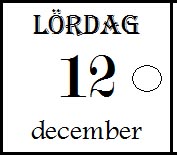 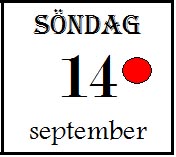 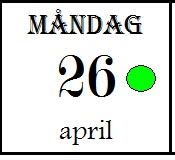 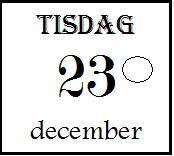 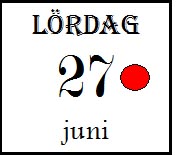 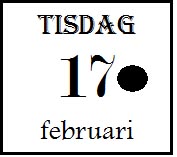 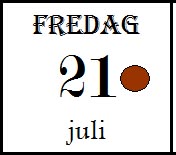 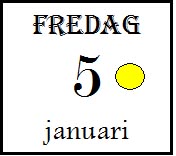 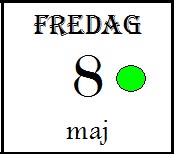 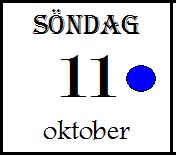 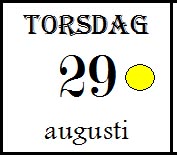 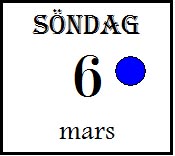 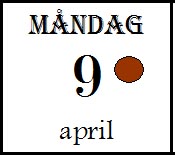 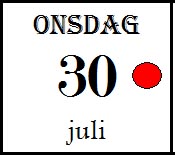 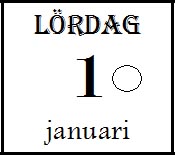 vilken dag är det?sä käll schorc’est quel jour?det ärsäc’est.....måndaglöööö(n)dilunditisdagmardimardionsdagmärkrödimercreditorsdagschödijeudifredagvaaaa(n)drödivendredilördagsammdisamedisöndagdimaaaa(n)schdimanchevilket datum är det?sä käll dattc’est quelle date?det är den 30:e septembersä lö traaa(n)t säpptaaaa(m)bröc’est le trente septembrejanuarischaaaa(n)vjejanvierfebruarifevrijjefévriermarsmarsmarsaprilavrillavrilmajmämaijunischuäääjuinjulischuijjääjuilletaugustiottaoûtseptembersäptaaa(m)br(ö)septembreoktoberåktåbr(ö)octobrenovembernåvaaaa(m)br(ö)novembredecemberdesaaa(m)br(ö)décembrehur mycket kostar det?säää kååå(m)bjääääc’est combien?vad är det?kässkö säqu’est-ce que c’est?vem är det?sä ki / ki ässc’est qui?/qui est-ce?det kostar 4 eurosä kattr(ö) öråc’est quatre eurosdet är Stefansä stefaaac’est Stefandet är en kepssätt yn kasskättc’est une casquettedet är en tröjasätt ööö(n) pyllc’est un pullvilken färg är det?sä käll kolörc’est quelle couleur?siffrorles chiffresle schifr- UTTALsiffrorles chiffresle schifr- UTTAL1 (en, ett)un – uneöööö(n) – yn11onzeååå(n)z2deuxdö12douzedoz3troistroa13treizeträz4quatrekatr(ö)14quatorzekattårz5cinqsääää(n)k15quinzekäää(n)z6sixsiss16seizesäz7septsätt17dix-septdissätt8huituit18dix-huitdissuit9neufnöff19dix-neufdissnöff10dixdiss20vingtväää(n)2 euros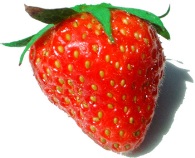  5 euros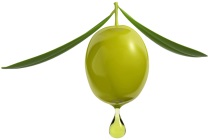  8 euros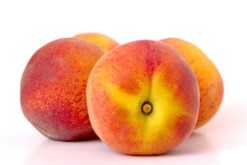  13 euros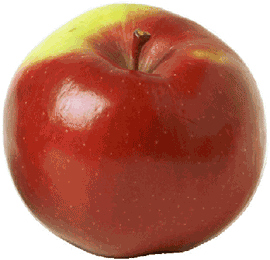 ...........fraise..........olive.........pêche..........pomme 15 euros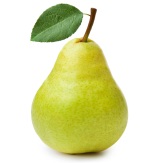  7 euros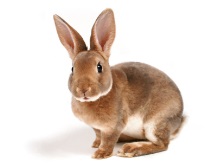  20 euros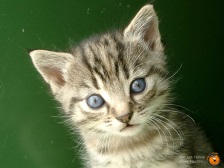  14 euros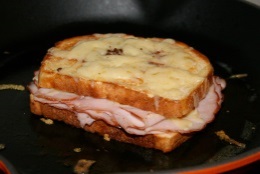 .........poire.........lapin..........chat..........sandwich